Приложениек положениюот_________________________________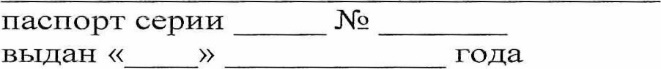 зарегистрированного(ой) по адресу:адрес электронной почты:номер телефона:Согласие на обработку персональных данных несовершеннолетнего, разрешенных субъектом персональных данных для распространенияНастоящим я, _____________________________________________________руководствуясь статьей 10.1 Федерального закона от 27.07.2006 N2 152-ФЗ  персональных данных», заявляю о согласии на распространение ГАНОУ ВО «Региональный центр «Орион» (ул. 9 Января, д. 161, г. Воронеж, 394019; ОГРН:1103668024052 ИНН: 3665()789) персональных данных моего ребенка,_____________________________________________________________________________________________________________________________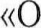 с целью размещения информации на официальном сайте образовательного учреждения и страницах в социальных сетях в следующем порядке:Сведения об информационных ресурсах ГАНОУ ВО «Региональный центр «Орион», посредством которых будут осуществляться предоставление доступа неограниченному кругу лиц и иные действия с персональными данными субъекта персональных данных:Настоящее согласие дано мной добровольно и действует в течение неопределенного срока.Я проинформирован(а), что ГАНОУ ВО «Региональный центр «Орион» гарантирует обработку персональных данных в соответствии с действующим законодательством Российской Федерации как неавтоматизированным, так и автоматизированным способами.Оставляю за собой право потребовать прекратить распространять персональные данные моего несовершеннолетнего ребенка. В случае получения требования ГАНОУ ВО «Региональный центр «Орион» обязан немедленно прекратить распространять персональные данные несовершеннолетнего ребенка, а также сообщить перечень третьих лиц, которым персональные данные были переданы.Данное согласие может быть отозвано в любой момент по моему письменному заявлению Я подтверждаю, что, давая такое согласие, я действую по собственной воле в интересах своего несовершеннолетнего ребенка.20_______г.	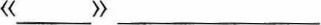 Категория персональных данныхПеречень персональных данныхРазрешаюраспространению (да/нет)Разрешаю к распространению неограниченному кругу лиц(да/нет)Условия и запретыДополнительные условияобщие персональные данныефамилияобщие персональные данныеимяобщие персональные данныеотчествообщие персональные данныегод рожденияобщие персональные данныемесяц рожденияобщие персональные данныедата рожденияобщие персональные данныеместо рожденияобщие персональные данныеадресспециальные категории персональных данныхсостояние здоровьябиометрическиецветное цифровое фотографическоеперсональные данныеизображение лицаперсональные данныевидеоматериалыИнформационный ресурсДействия с персональными даннымиhttps://orioncentr.ru/ https://vk.com/orion36 vrn https://vk.com/rmc36https://www.facebook.com/groups/2375221692586398Предоставление сведений неограниченному кругу лиц